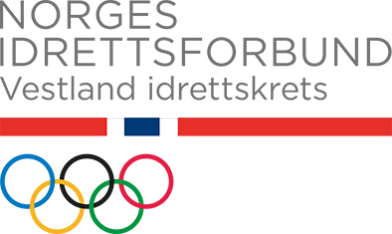 Forslag til kandidat til idrettskretsstyret 2024-2026Informasjon om forslagsstiller og kontaktinformasjonKandidaten foreslås til følgende tillitsverv (leder, nestleder, styremedlem eller varamedlem)Informasjon om kandidaten som foreslåsNåværende og tidligere verv i idrettenKort begrunnelse for forslaget:Navn på forslagsstiller (Org.ledd)FornavnEtternavnE-postTelefonnummerFornavnEtternavnFødselsdato (DD.MM.ÅÅÅÅ)E-postTelefonnummerPoststedIdrettslag